Laboratory Experiments and the Lab Report: PLEASE OBSERVE ALL SAFETY RULESEXPERIMENTS                                                                                  EXPER. NO.Measurements:                                                                                  	1Acceleration due to gravity:                                                                         	2Vector Addition:                                                                                            	3Coefficient of Friction:                                                                                  	4Uniform Circular Motion:                                                                             	5Work and Energy:                                                                                         6The Ballistic Pendulum:                                                                               	7Simple Machines:                                                                                          8Equilibrium of a Rigid Body:                                                                   	9  Pasco - Conservation of Angular Momentum:                                             10Pasco - Rotational Inertia:                                                                            11Archimedes Principle:                                                                                   12General Procedures: Please return every laboratory equipment used during the lab to its original location after you are done, unless otherwise instructed. Leave your area clean and organized. Take all necessary safety precautions and don’t hesitate to ask for advice from the instructor if you are unsure how to safely operate a piece of equipment. Inform the instructor of any damaged, worn, unusable, or possibly dangerous equipment.Lab Grading: Your total laboratory average will count as 70 % of your course grade and the 30% is  the weight given to the comprehensive final exam at the end of the course. The lab grade will be determined by the points you accumulate on each report. The report should include 1.  A title page  (5%)     On this page print your name, title and number and date of the experiment. 1.2 Pre-lab questions when available (10%) Answer all questions. Please use complete sentences and or show your steps neatly and clearly.  2. The instruction pages (20%)     These are the pages describing      2.1 The Purpose / or Objectives of the experiment     2.2 The Apparatus /or Equipment used in the experiment     2.3 The Theory      2.4 Procedures followed   3. Data and observations (15% or 10%)       Record all your measurements carefully in a tabular form.     4. Data Analysis / Calculations. (50% or 35% when post lab questions are present.)Carry out all the calculations using your data showing your steps clearly. Draw graphs and diagrams whenever they are required and explain what your graph means. For instance if you have got a straight line graph, determine its slope and relate the slope to the physical problem at hand.     5. Summary and discussion of the results (10%)This usually requires you to state how good your results are in comparison with the objectives you stated at the beginning of your report.  Compare your results with accepted values and calculate the percentage error.  Finally, discuss the sources of these errors and give other comments you would like to make about the working of the experiment.Discipline/ProgramPhysicsCourse LevelFirst Year (Freshman)Course TitleLaboratory Physics ICourse Rubric and Number                                 PHYS 2125Semester with Course Reference Number (CRN)SUMMER II 2016
CRN # 15175Course Location/TimesScarcella Science & Technology, Room S103Mo.We 5:00 P.M. – 9:45 P.M.Course Semester Credit Hours (SCH) (lecture, lab)1 (3 lab)Total Course Contact Hours 48Course Length (number of weeks)5 WEEKSType of InstructionIn-person Instructor contact information (phone number and email address) Prof. Dilipkumar MehtaE-mail:  dilipkumar.mehta@hccs.eduLearning Web: http;//learning.hccs.edu/faculty/dilipkumar.mehtaOffice Location and HoursBy appointmentCourse Description: ACGM Laboratory experiments supporting theoretical principles presented in PHYS 2325 involving the principles of motion, Newton’s Laws of Motion and Fluids experimental design, data collection and analysis, and preparation of laboratory reports.Co-requisite: PHYS 2325—University Physics ICourse Description: HCC Catalog DescriptionSelected laboratory experiments related to topics in PHYS 2325 (University Physics I) for science and engineering majors. Core Curriculum Course.Course Prerequisite(s)Must be placed into Math 2414 (or higher).Must also be placed into GUST 0341 (or higher) in reading.Academic Discipline Program Learning OutcomesUpon successful completion of the Program, students should be able to:Program SLO #1:Demonstrate understanding of the fundamental concepts of physics and/or astronomy. Demonstrate understanding of the fundamental principles underlying physics and astronomy including concepts and methods of inquiry at an appropriate level. Topics include, but are not limited to, the Scientific Method, Newtonian Mechanics, Electricity and Magnetism, Thermodynamics, Mechanical and Electromagnetic Waves, Solar Astronomy and Stars and Galaxies.Program SLO #2:Solve conceptual and numerical problems in Physics and/or Astronomy.  Solve conceptual and numerical problems through the recognition of the type of problem at hand,  analysis of relevant information, proper application of concepts and techniques applying mathematical tools at an appropriate level. Students should demonstrate improvement in problem solving skills as they progress through courses in the program.Program SLO #3 Demonstrate appropriate laboratory skillsDemonstrate appropriate laboratory skills including proper use of basic measuring devices, interpretation of laboratory  directions and analysis of data obtained using appropriate tools, such as graphical/tabular methods using computers.Program SLO #4:Develop interpersonal communication skillsDemonstrate an ability to work independently and/or as part of a team through participation in laboratory activities as well as assigned projects.  Course Student Learning Outcomes (SLO)Upon successful completion of this course, students should be able to: 1. Design and perform experiments, collect and analyze data, and interpret results obtained in a laboratory setting.2. Analyze, evaluate, and test a model or scientific hypothesis by comparing with experimental data. 3. Use scientific language to demonstrate an understanding of the difference between scientific and non-scientific interpretations of phenomena observedLearning Objectives
(Numbering system linked to SLO)Upon successful completion of this course, students should be able to: 1.1 Identify appropriate sources of information for conducting laboratory experiments. 1.2 Design and/or conduct basic experiments involving principles of classical mechanics.1.3 Demonstrate competency in the use of laboratory instrumentation, including computer tools for data collection.2.1 Relate physical observations and measurements involving classical mechanics to theoretical principles.2.3 Evaluate the accuracy of physical measurements and the potential sources of error in the measurements. 3.1 Prepare laboratory reports that clearly communicate experimental information in a logical and scientific mannerSCANS and/or Core Curriculum CompetenciesReading, Speaking/Listening, Critical Thinking, Computer/Information LiteracyCourse CalendarL1: Error and Data Analysis,  L2: Measurement  L3: Understanding MotionL4: Acceleration Due to Gravity, L5: Addition of VectorsL6: Coefficient of Friction,  L7: Uniform Circular Motion L8: Work and Energy L9: The Ballistic Pendulum, L10: Equilibrium of rigid objectsL11: Conservation of Angular Momentum L12: Rotational Inertia, L13: Archimedes Principle. Final Exam  Date to be AnnouncedInstructional MethodsIn person with lab manuals posted for reading assignment. Student Assignments No special assignments. Please answer all lab questions.Student Assessment(s)The overall score is based on the following:    •  Lab Reports    70%    •  Final Exam     30%Overall Score  =  0.70(Average of lab reports) +  0.30(Final Exam)Instructor’s RequirementsLab Exams and Make-up PolicyThe instructor will be review General laboratory rules and safety instructions. Except for the uniform circular motion experiment, the experiments themselves are non-hazardous. This one experiment will require the use of goggles. Experiments will be performed in-groups of 3 to 5 students. Each lab-report is due at the beginning of the next lab. Each report will be graded on a 100-point basis. Come on time and be prepared. Read the experiment before coming to class and complete any pre-lab questions. If you follow this practice, you will be much better organized when doing the experiments and your lab experience will be much more rewarding.Program/Discipline RequirementsAt the program level, the Physics Discipline strives to accomplish the Program Learning Outcomes, Student Learning Outcomes, and Learning Objectives as described above.  We desire that you receive a challenging and rewarding experience in your physics classes at HCC which will prepare you well for future physics and related science courses that you may take in the future.HCC Grading ScaleA = 100 – 90:………………………………4 points per semester hourB = 89 – 80:.……………………………….3 points per semester hourC = 79 – 70: ……………………………….2 points per semester hourD = 69 – 60: ……………………………….1 point per semester hour59 and below = F…………………………..0 points per semester hourIP (In Progres……………………………….0 points per semester hourW(Withdrawn)…………………..…………..0 points per semester hourI (Incomplete)……………………………….0 points per semester hourAUD (Audit) ….…………………………….0 points per semester hourIP (In Progress) is given only in certain developmental courses.  The student must re-enroll to receive credit.  COM (Completed) is given in non-credit and continuing education courses.  To compute grade point average (GPA), divide the total grade points by the total number of semester hours attempted.  The grades “IP,” “COM” and “I” do not affect GPA.Instructor Grading Criteria The overall score is based on the following:    •  Lab Reports    70%    •  Final Exam     30%Overall Score  =  0.70(Average of lab reports) +  0.30(Final Exam)Instructional Materials Text Book: There is no formal text – book for this course. For lab manuals contact your instructor.HCC Policy Statement: 
ADA 
Academic Honesty 
Student attendance
3-peaters
Withdrawal deadline
Access Student Services Policies on their Web site:http://hccs.edu/student-rightsDisability Support Services (DSS)
“Any student with a documented disability (e.g. physical, learning, psychiatric, vision, hearing, etc.) who needs to arrange reasonable accommodations must contact the Disability Services Office at the respective college at the beginning of each semester. Faculty are authorized to provide only the accommodations requested by the Disability Support Services Office.”If you have any special needs or disabilities which may affect your ability to succeed in college classes or participate in any college programs or activities, please contact the DSS office for assistance. At Southwest College , contact Donna Price at (7130 718- 5165 or the Disability Counselor at HCC-Southwest: Dr. Becky A. Hauri at (713) 718- 7909 . Contact numbers for the other HCC colleges are found in the Annual Schedule of Classes, and more information is posted at the HCC web site at Disability Services.Academic Honesty
“Students are responsible for conducting themselves with honor and integrity in fulfilling course requirements.  Disciplinary proceedings may be initiated by the college system against a student accused of scholastic dishonesty.  Penalties can include a grade of "0" or "F" on the particular assignment, failure in the course, academic probation, or even dismissal from the college.  Scholastic dishonesty includes, but is not limited to, cheating on a test, plagiarism, and collusion.”  In this class, the penalty for willful cheating on exams is a grade of F in the course.  This is the standard policy of the Physical Sciences department at Southwest College.Attendance Policy
The HCCS attendance policy is stated as follows:  “Students are expected to attend classes regularly.  Students are responsible for materials covered during their absences, and it is the student's responsibility to consult with instructors for make-up assignments.  Class attendance is checked daily by instructors.  Although it is the responsibility of the student to drop a course for non-attendance, the instructor has full authority to drop a student for excessive absences.  A student may be dropped from a course for excessive absences after the student has accumulated absences in excess of 12.5% of the hours of instruction (including lecture and laboratory time).” Note that 12.5% is 6 contact hours for a 1 semester hour course (3 hours lab), such as this one, which once per week in a normal 16 week semester. The class contact hours will stay the same irrespective of the term in which the course is offered. If circumstances significantly prevent you from attending classes, please inform me.  I realize that sometimes, outside circumstances can interfere with school and I will try to be as accommodating as possible, but please be aware of the attendance policy.Policy Regarding Multiple Repeats of a Course
“NOTICE: Students who repeat a course three or more times may soon face significant tuition/fee increases at HCC and other Texas public colleges and universities. If you are considering course withdrawal because you are not earning passing grades, confer with your instructor/counselor as early as possible about your study habits, reading and writing homework, test-taking skills, attendance, course participation, and opportunities for tutoring or other assistance that might be available.”Last Day for Administrative and Student Withdrawals
For 5- weeks , SUMMER II 2016 classes, this date is  Aug 1 2016.  I urge any student who is contemplating withdrawing from the class to see me first!  You may be doing better than you think.  Either way, I want to be accessible and supportive.  I do not believe in "weed out" classes, and I consider you to be much more than just a name or number!  Note my office hours above; if you need assistance, I'm here to help.  Policy Regarding Withdrawals  
Students desiring to withdraw from a class must do so by the above withdrawal date by filling out a withdrawal form at the registrar’s office.  After this date, instructors can no longer enter a grade of “W” for the course for any reason.Distance Education and/or Continuing Education PoliciesAccess DE Policies on their Web site: http://de.hccs.edu/Distance_Ed/DE_Home/faculty_resources/PDFs/DE_Syllabus.pdfAccess CE Policies on their Web site:http://hccs.edu/CE-student-guidelinesTest Bank N/AScoring RubricsThe lab reports are graded on the basis of completeness, neatness, and the correctness of the calculations tied to the experimental result.  The pre- and post-lab questions are also checked.  Each report is graded on a 100 point basis.Sample AssignmentsN/ASample Instructional Methods/Activities N/AEvaluation for Greater Learning Student Survey System (EGLS3)“At Houston Community College, professors believe that thoughtful student feedback is necessary to improve teaching and learning. During a designated time, you will be asked to answer a short online survey of research-based questions related to instruction. The anonymous results of the survey will be made available to your professors and division chairs for continual improvement of instruction. Look for the survey as part of the Houston Community College Student System online near the end of the term.”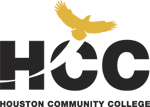 